                      Игровые технологии в экологическом воспитании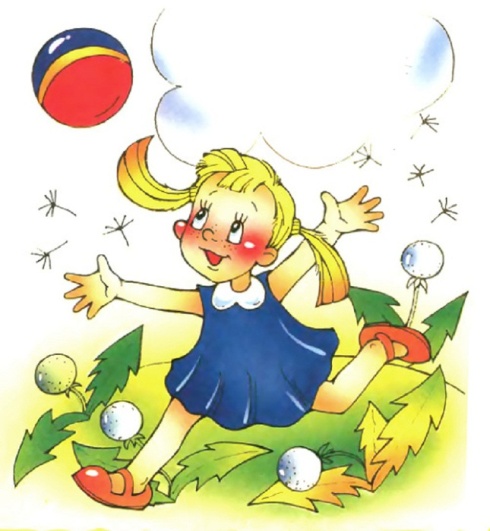 С выходом в свет законов РФ «Об охране окружающей природной среды» и «Об образовании» и Постановлен6ия «Об экологическом образовании обучающихся в образовательных учреждениях Российской Федерации»(30.03.1997 № 4/16) экологическое образование постепенно стало одним из важнейших направлений в работе дошкольных учреждений.Для повышения его эффективности необходимо использовать разнообразные формы и методы работы. Один из методов — экологические игры.Экологические игры бывают:ролевые;дидактические;имитационные;соревновательные;игры-путешествия.Ролевые игры основаны на моделировании социального содержания экологической деятельности, например игра «Строительство города».Цель игры: формировать представление о том, что строительство может осуществляться только пи условии соблюдения экологических норм и правил.Соревновательные игры стимулируют активность их участников в приобретении и демонстрации экологических знаний, навыков, умений. К ним относятся: конкурсы, КВН, Экологическая викторина, «Поле чудес» и т.д.Широко применяются в практике дошкольных учреждений игры-путешествия, в которых дети с помощью ТСО попадают на Северный полюс, на дно океана и т.д.В работе с дошкольниками большое значение имеют дидактические игры: «Кто где живет?», «Летает, бегает, прыгает» (о приспособлении животных к среде обитания); «У кого какой дом» (об экосистемах); «Живое-неживое», «Птицы-рыбы-звери», «Что сначала, что потом» (рост и развитие живых организмов); «выбери правильно дорогу» (о правилах поведения в природе) и т.д.Каждый педагог выбирает те виды игр, которые ему более всего подходят. Критерии выбора – программа, по которой он работает, возможности дошкольного учреждения, уровень подготовленности воспитанников.Чем разнообразнее по содержанию игровые действия, тем интереснее и эффективнее игровые приемы. Игровые приемы обучения, как и другие педагогические приемы, направлены на решение дидактических задач и связаны с организацией игры на занятии. Игру на занятии предлагает педагог, и этим она отличается от свободной игры. Педагог играет с детьми, учит их игровым действиям и выполнению правил игры как руководитель и ее участник.Игра требует от ребенка включенности в свои правила; он должен быть внимательным к развивающемуся в совместной игре со сверстниками сюжету, он должен запомнить все обозначения, должен быстро сообразить, как поступить в неожиданно возникшей ситуации, из которой надо правильн6о выйти. Однако, весь комплекс практических и умственных действий, выполняемых ребенком в игре, не осознается им как процесс преднамеренного обучения – ребенок учится играя.В экологических играх целесообразно применять наглядный художественно оформленный материал, придумывать интересные игровые моменты, действия, занять всех детей решением единой задачи. Можно прибегнуть к помощи сказочных героев, музыкального сопровождения. «Звездный зоопарк» — цель: познакомить с созвездиями, формировать умения составлять созвездия; дать представления о том, что человек связан с окружающим миром, что наблюдение за звездным небом заставило объединить звезды в группы (обведя их контуры можно увидеть силуэты животных, птиц). Детям раздаются наборы для игры (лист бумаги, маленькие звездочки из цветной бумаги для составления созвездий). Дети составляют созвездия с опорой на квадратики бархатной бумаги, угадывают его название. Кто правильно все сделает и правильно назовет созвездие, тот и выигралЦелью игры «Рассели животных по Земле» является: познакомить детей с животными, обитающими в разных климатических поясах Земли, дать представление об особенностях приспособления животных к разным климатическим условиям.Содержание игры:Выбрать себе какой-то один материк.Отобрать животных, которые там живут.Кто быстрее расселит на своем материке животных, которые обитают на нем.Придумать рассказ о жизни животных на своем материке.Тот, кто без ошибок расселил животных, сочинил интересный рассказ, получает фишку. Выигрывает набравший больше фишек.Игра «Исправь ошибку» построена на том, чтобы дети смогли сами разобраться и потом объяснить, как среда обитания животных влияет на их внешний вид, повадки, питание.Содержание:Воспитатель располагает картинки или маленькие игрушки животных на карте мира с ошибками. Дети должны найти эти ошибки и исправить их. Выигрывает нашедший и правильно исправивший большее количество ошибок.Игра «Кто поможет малышу?»Цель: уточнить знания детей о приспособлении животных к среде обитания.Содержание:Ведущий выбирает картинку с одним из животных и помещает его в «чужие условия». Животное отправляется в путешествие – хочет вернуться в свою среду, но на пути встречает много препятствий. Для спасения путешественника дети должны подобрать другое животное, которое в данной ситуации может оказать помощь. Повторно называть одних и тех же животных нельзя. Выигрывает тот, кто нашел большее количество помощников.Пример: Дети выбрали зайца. Кубик упал в море. Кто поможет бедному зайчику? Помог кит, дельфин, краб. Снова бросаем кубик. Пустыня. Кто поможет? И т.д. Игра может длиться долго, в зависимости от того, каковы познания детей в этой области.